Одеський національний університет імені І.І.Мечникова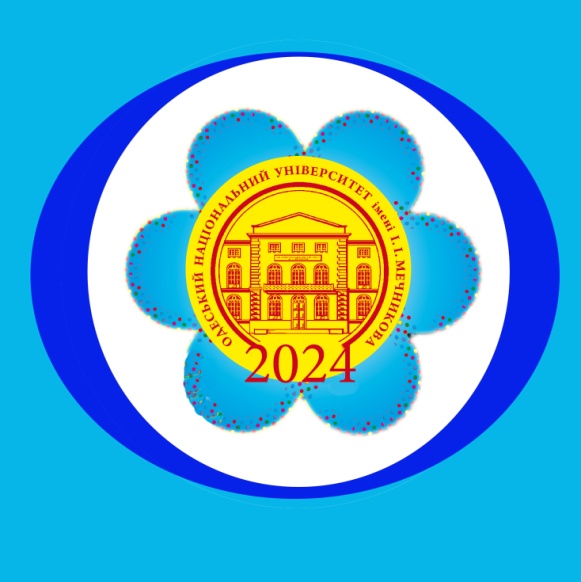 Профком працівниківФестивальНаші діти – 2024Анкета учасникаПІБ (повністю) учасника фестивалю ____________________________________________________________________________________________________Місце навчання учасника ___________________________________________________________________________________________Вік_______________ПІБ (повністю) батьків, що працюють в ОНУ_________________________________________________________________________________________________________________________________________________________________________________________________________________________________Посада батьків_______________________________________________________________________________________________________________________Контактний телефон (домашній, робочий) _______________________________________________________________________________________________Електронна пошта ____________________________________________________________________________________________________________________Подання анкети, малюнків до 15 травня 2024 р.ПРИМІТКА! Анкети та фото творів учасників надсилати в електронному варіанті на пошту romalexmarck@gmail.comВ темі листа обов'язково вказати "Фестиваль – 2024" 